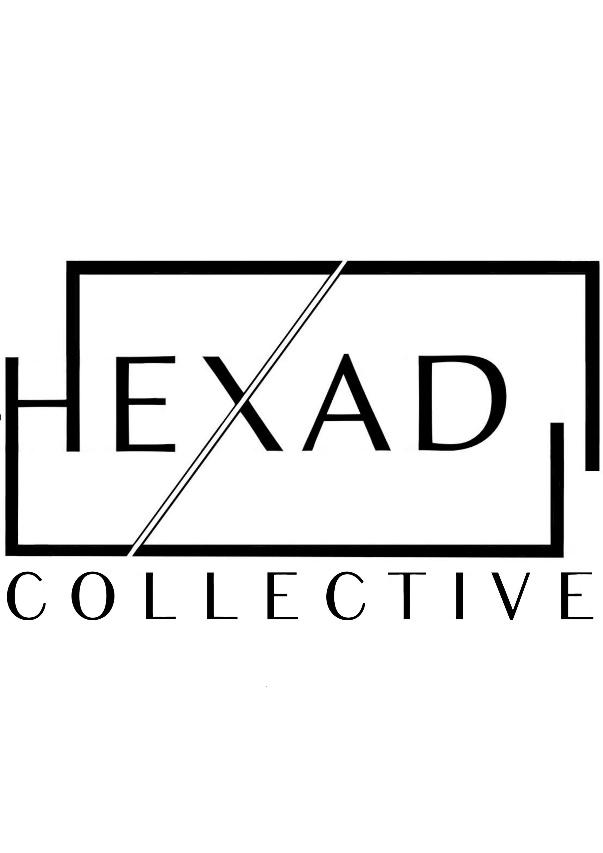 ‘Caged Byrd’: 5 Catholic Feasts through Spring and SummerEaster‘Kyrie and Gloria’ from Mass for 3 Voices (William Byrd) Terra Tremuit (Byrd) O Taste and See (Piers Kennedy) AscensionAscendit Deus in Jubilatione (Byrd) Ad te, Domine (Anna Semple) PentecostAh, Robyn (William Cornysh) // Thou Shalt Know (Anna Semple) Spiritus Domini (Byrd) St Peter and St Paul‘Sanctus and Benedictus’ from Mass for 3 Voices (Byrd) Tu es Pastor Ovium (Byrd) ‘Tu es Petrus’ from St Peter’s Triptych (Kennedy) AssumptionAssumpta est Maria (Byrd) Magnificat from ‘Worcester Canticles’ (Kennedy) ‘Agnus Dei’ from Mass for 3 Voices (Byrd) 